Справка об условиях предоставления услугРаздел 1 – наличие условий оказания услугРаздел 2 – подтверждающие фотографии (от 1 до 3 по каждому заявленному в справке показателю)23. Фото «Дублирование для инвалидов по слуху и зрению звуковой и зрительной информации»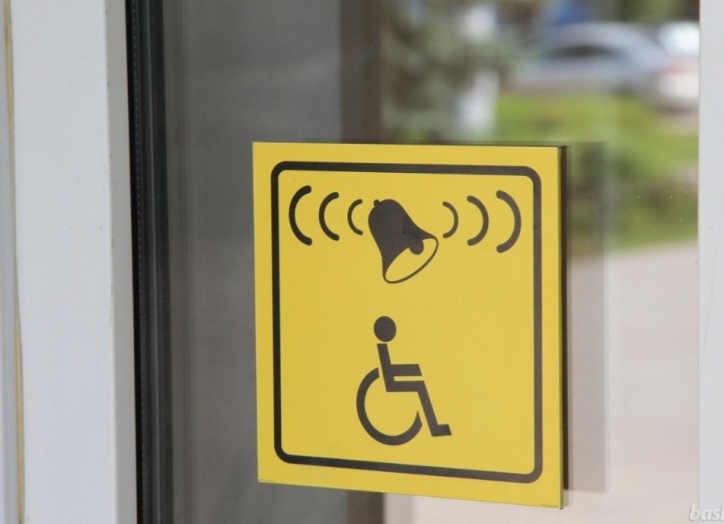 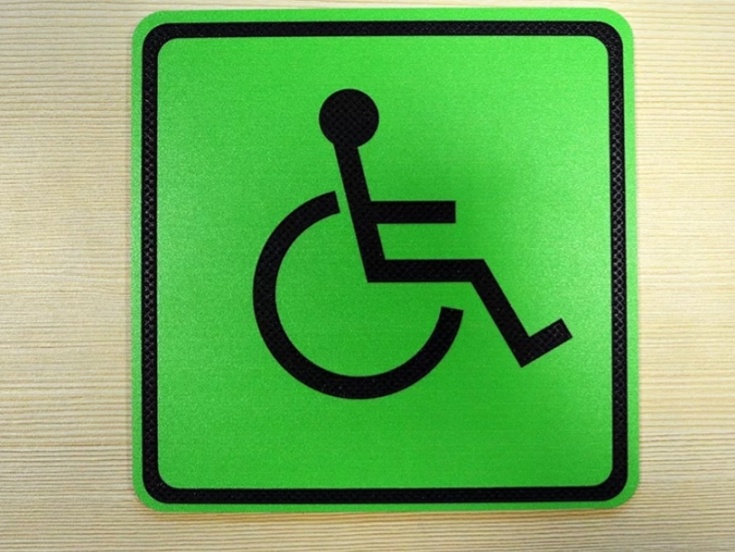 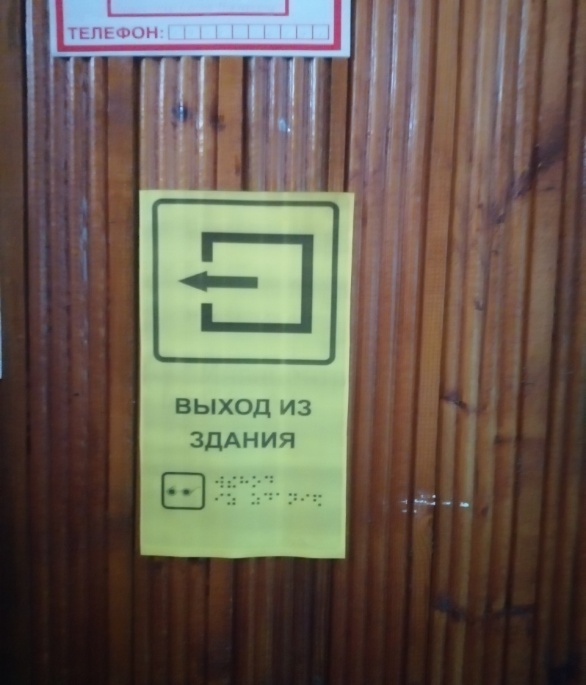 24.Фото «Дублирование  надписей, знаков и иной текстовой и графической информации знаками, выполненными рельефно-точечным шрифтом Брайля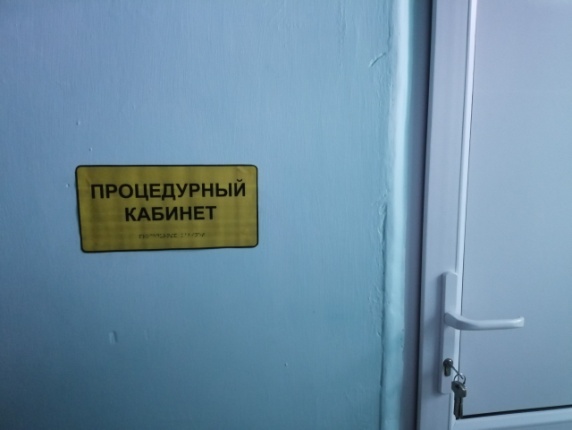 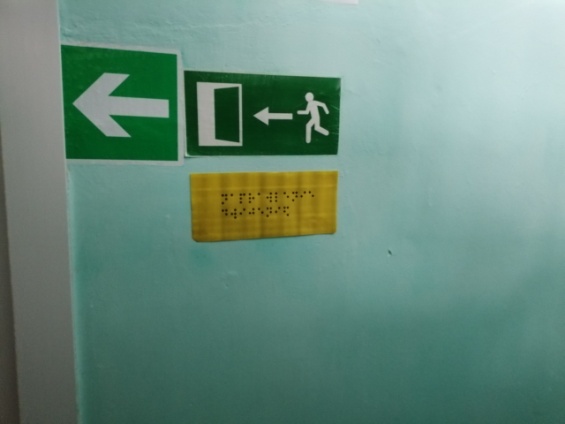 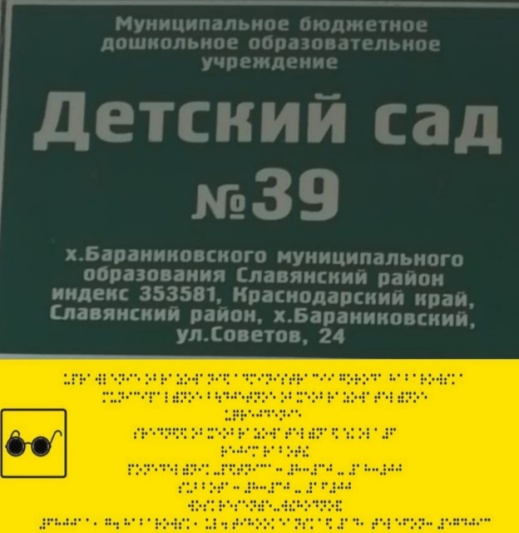 25.Фото «Наличие оборудованных входных групп пандусами»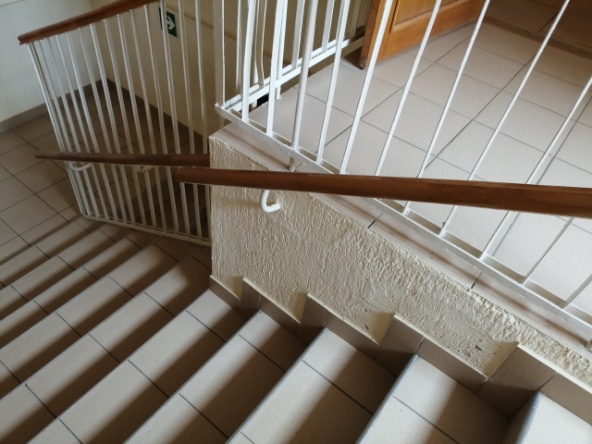 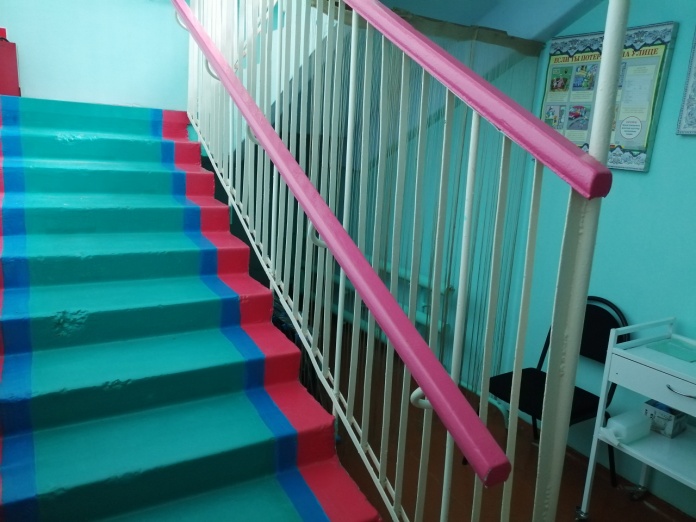 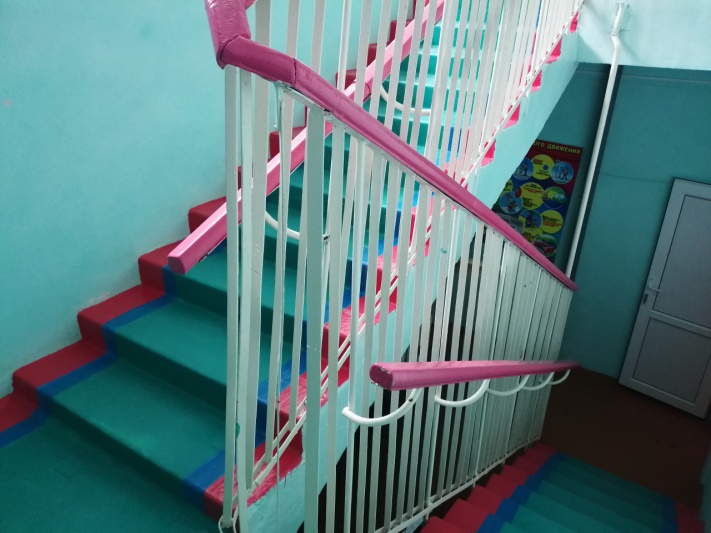 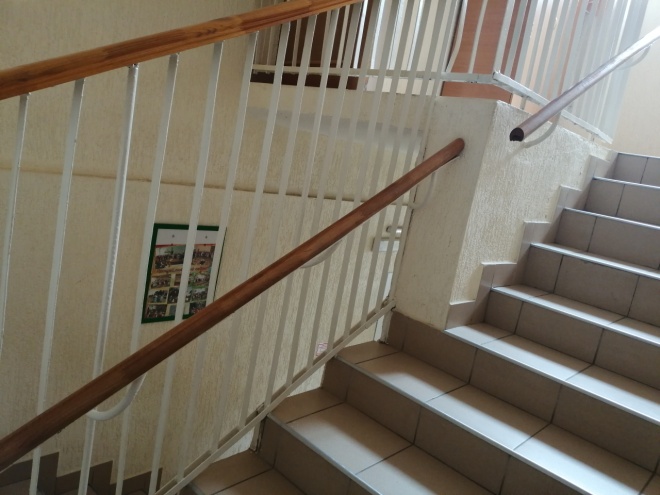 26.Фото «Наличие оборудованных входных групп подъемными платформами»27. Наличие  выделенных стоянок  для автотранспортных средств инвалидов»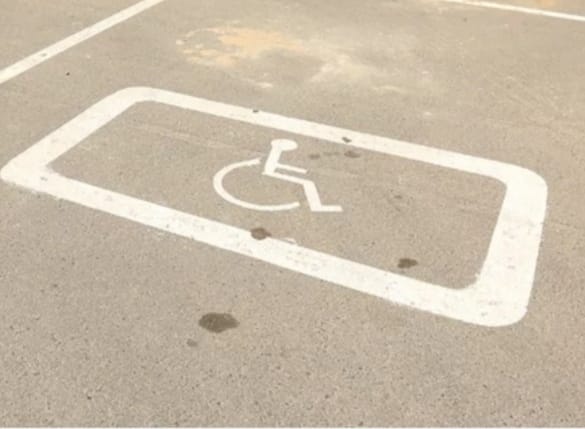 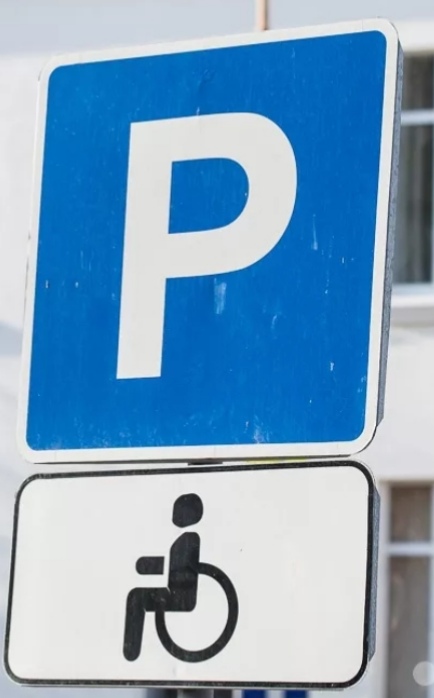 28. Фото «Наличие адаптированных лифтов»29. Фото «Наличие адаптированных поручней»30. Фото «Наличие адаптированных расширенных дверных проемов»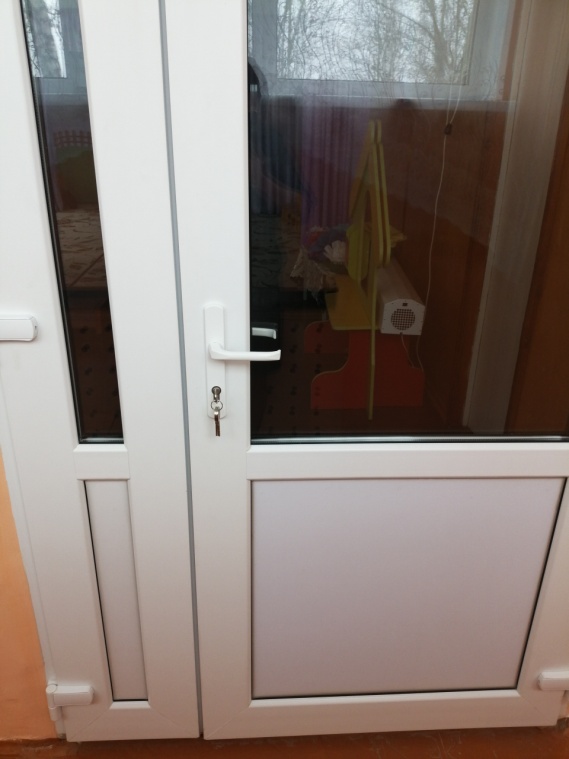 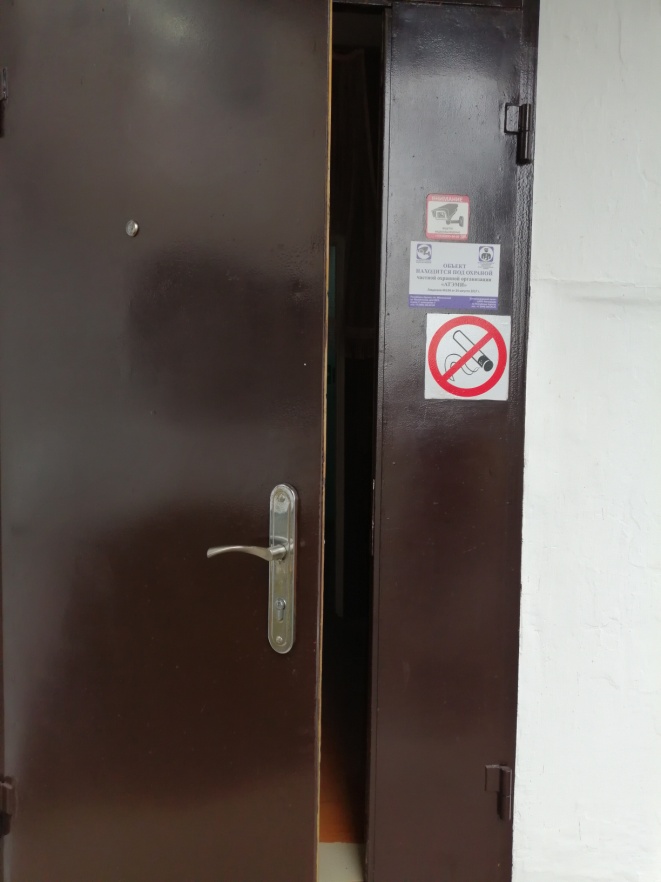 31. Фото «Наличие сменных кресел-колясок»32.Фото «Наличие специально оборудованных санитарно-гигиенических помещений в организации социальной сферы»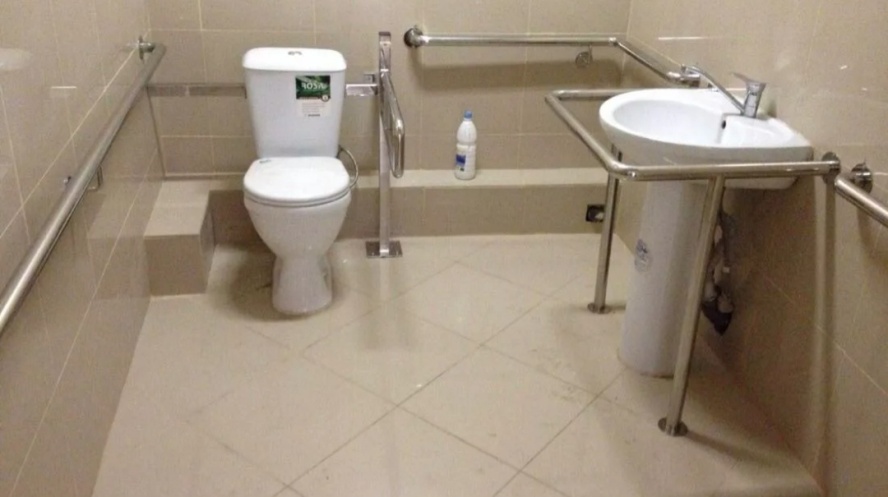 33. Фото «Наличие комфортной зоны отдыха (ожидания), оборудованной соответствующей мебелью»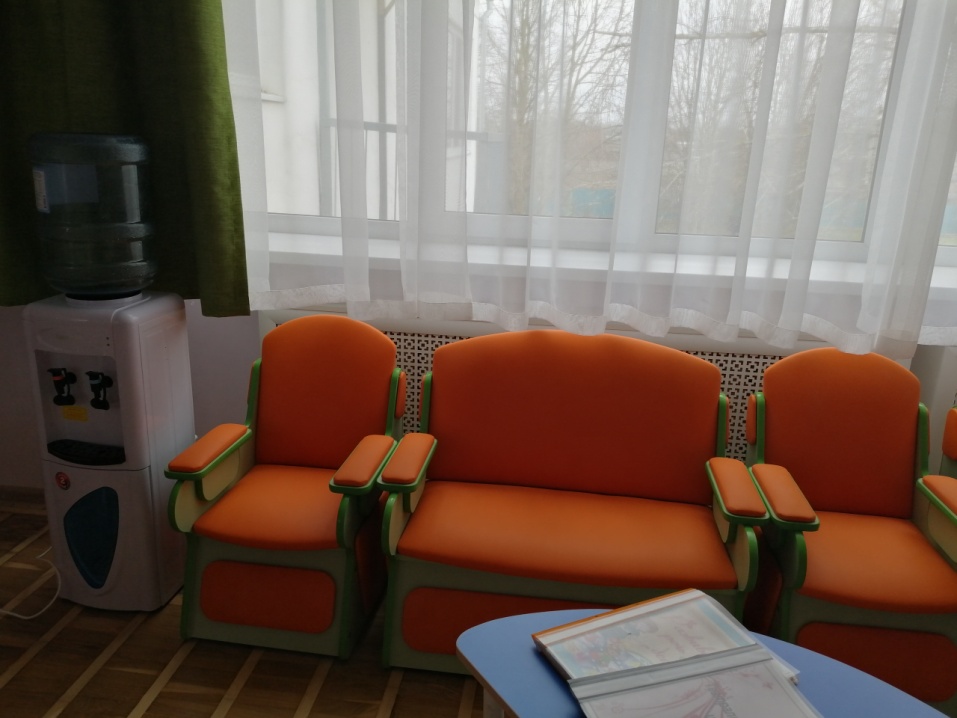 34. Фото «Наличие и понятность навигации внутри организации»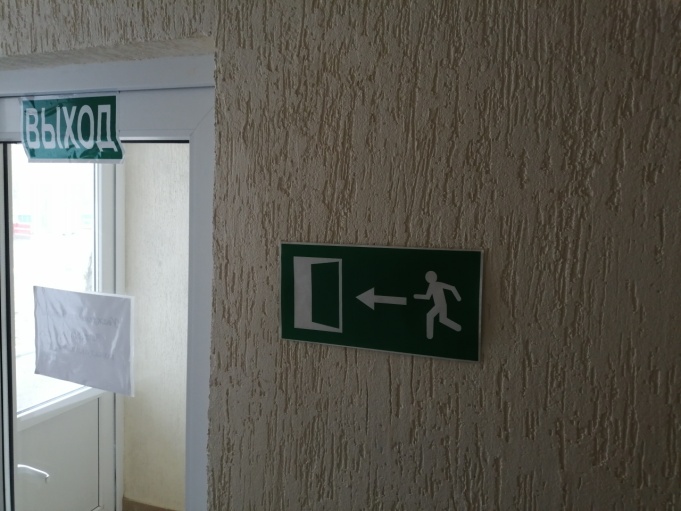 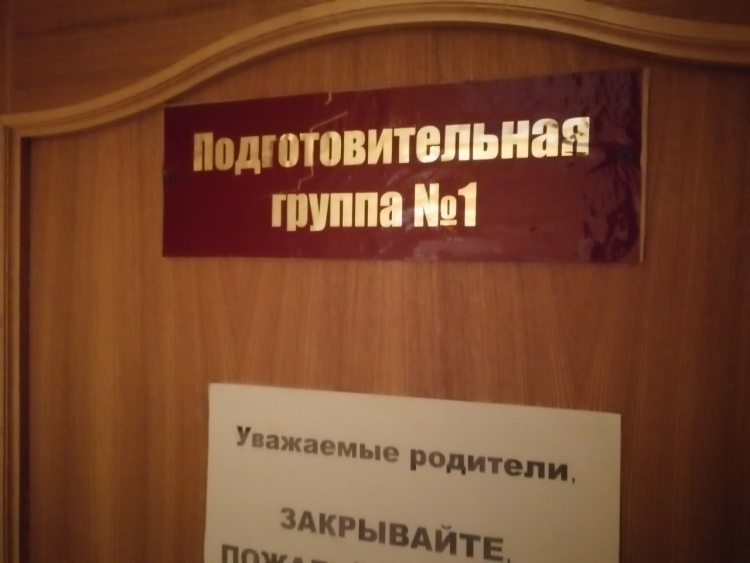 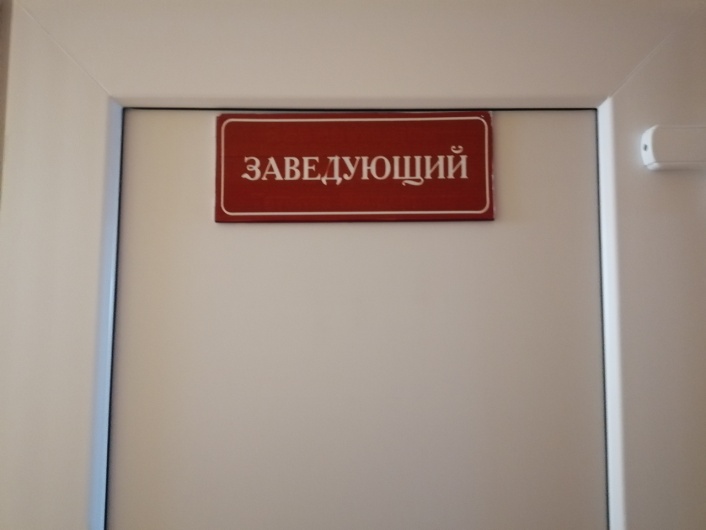 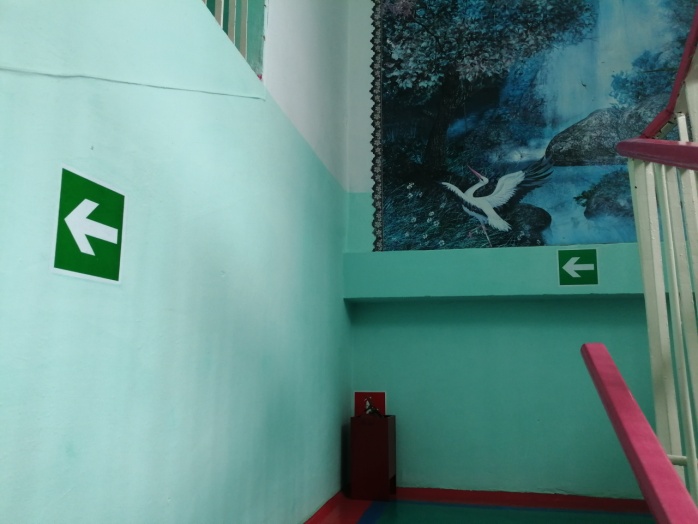 35.Фото «Наличие и доступность питьевой воды»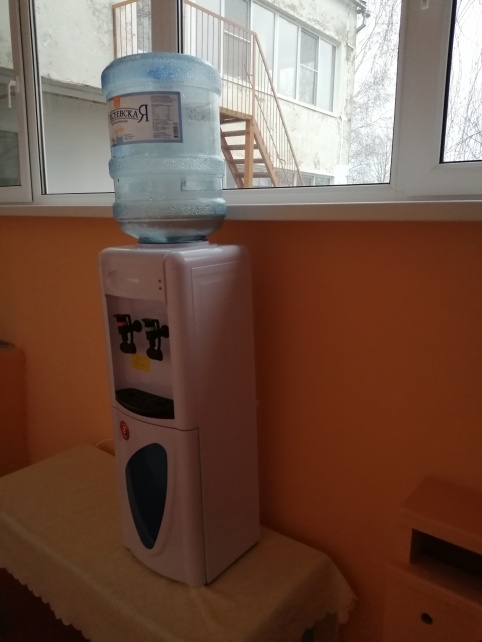 36.Фото «Наличие и доступность санитарно-гигиенических помещений»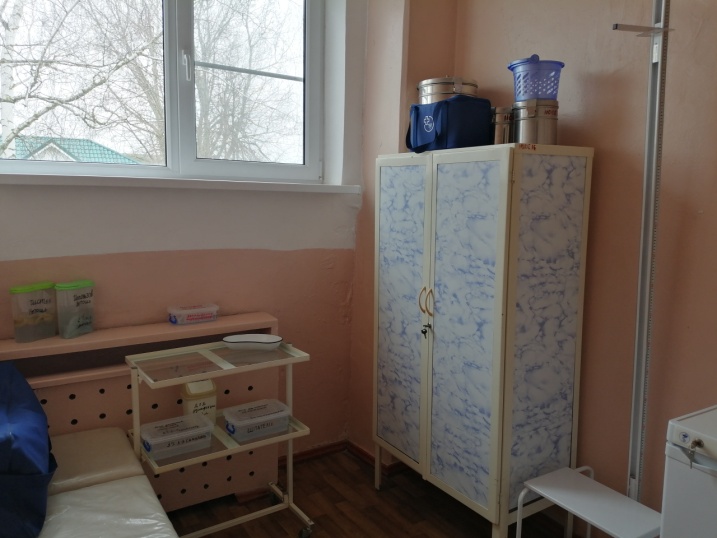 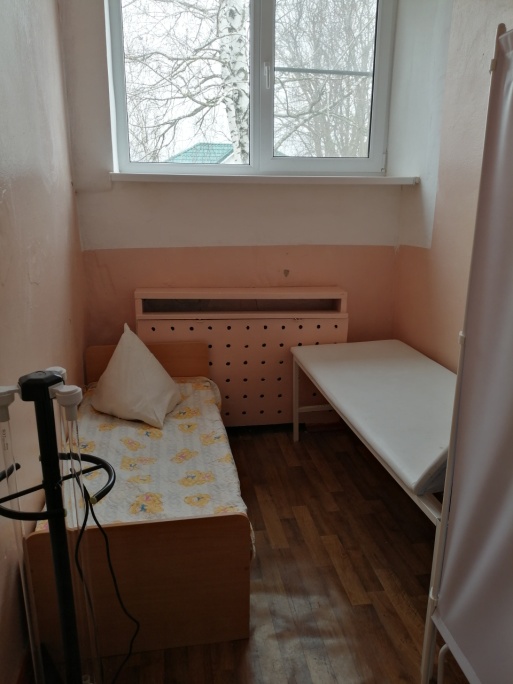 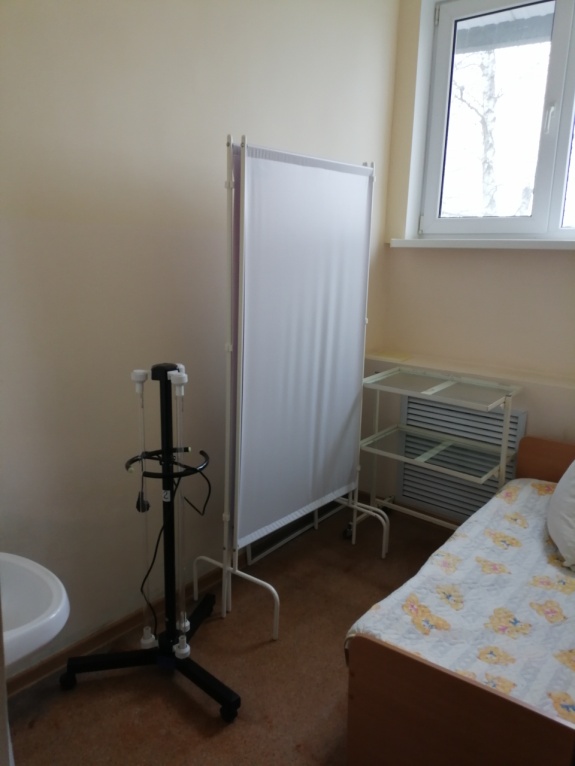 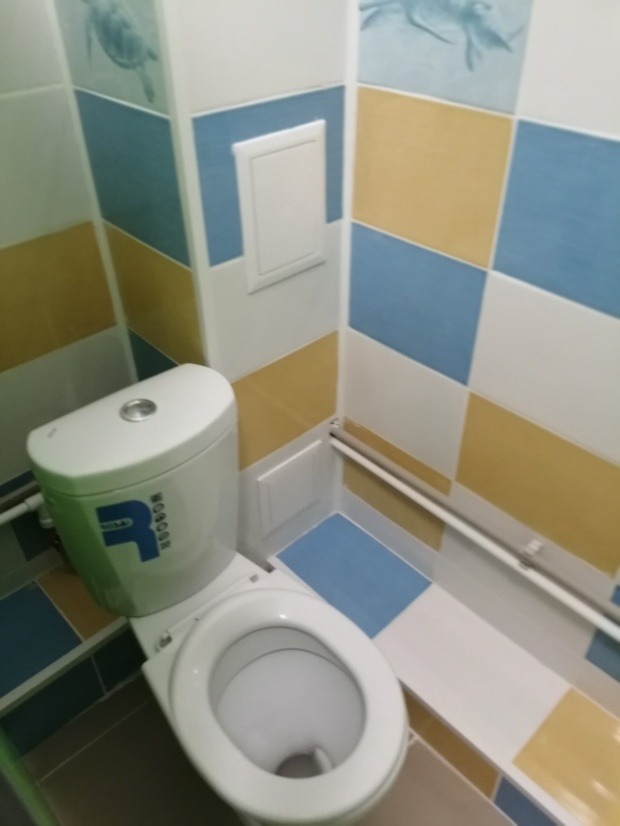 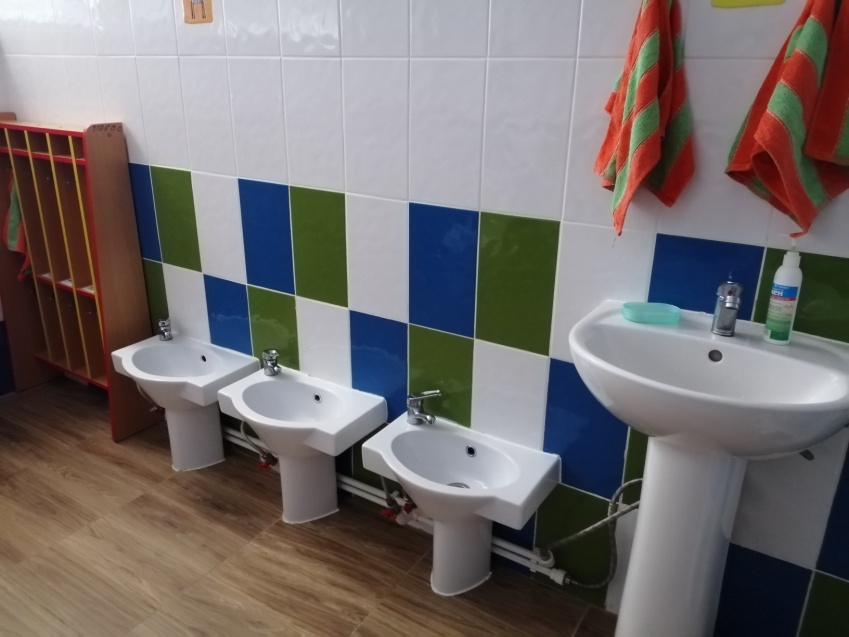 37. Фото «Санитарное состояние  помещений организации»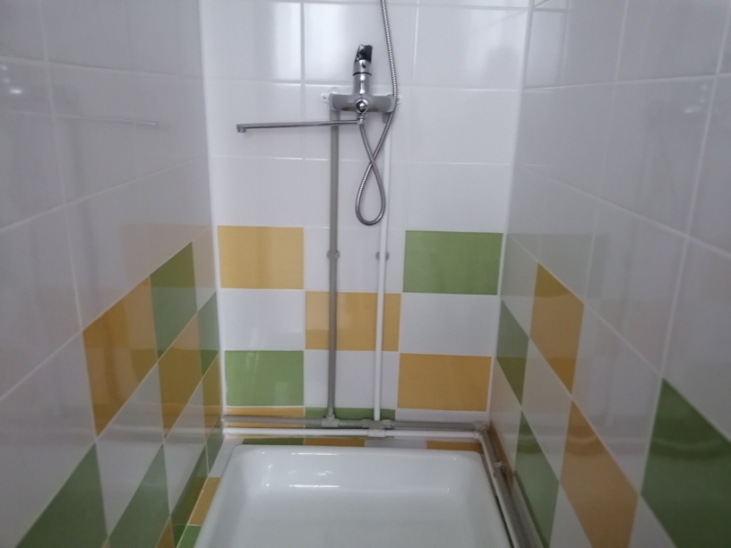 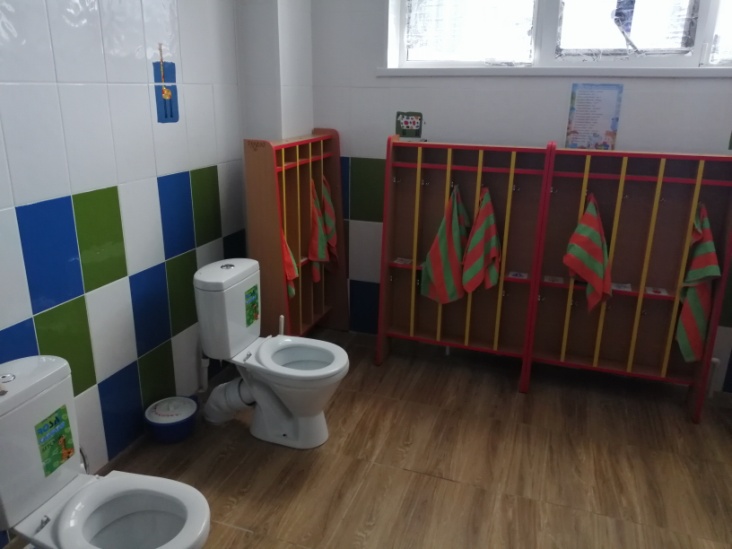 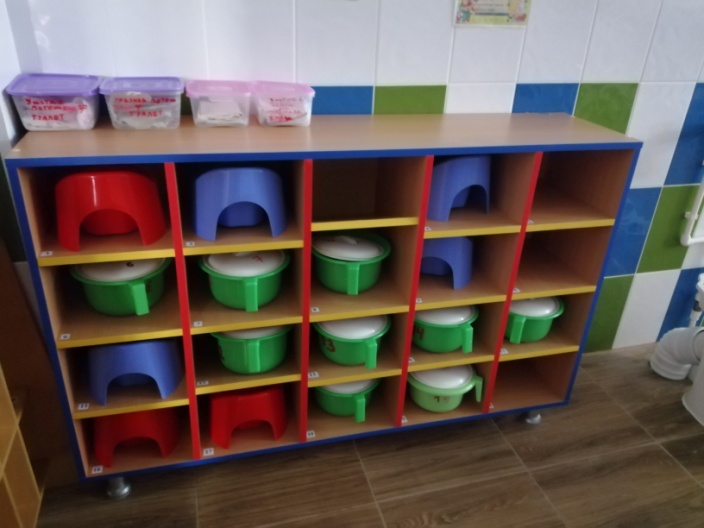 Раздел 3 – Подтверждающие документы:Раздел 4 - Альтернативная версия сайтаРаздел 5 – фотографии информационных стендов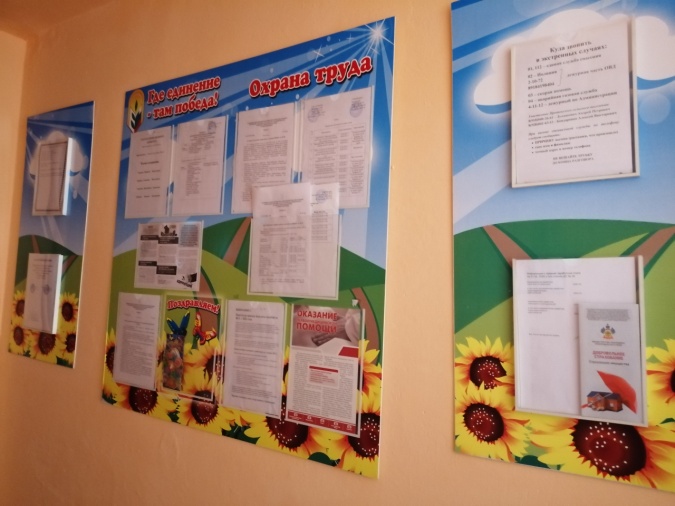 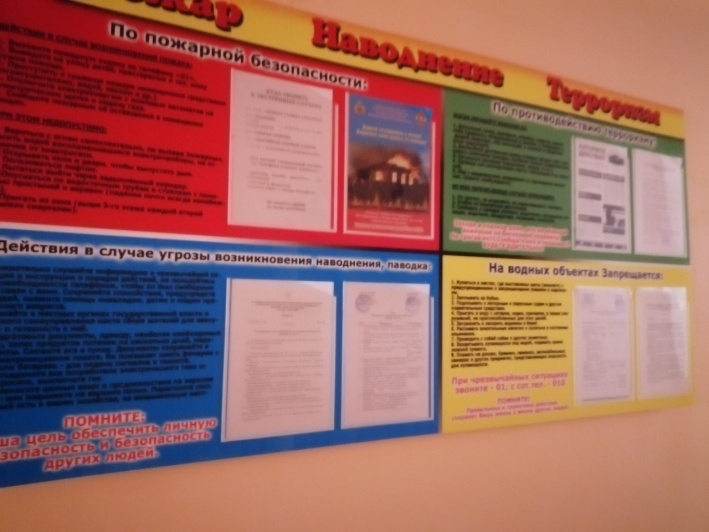 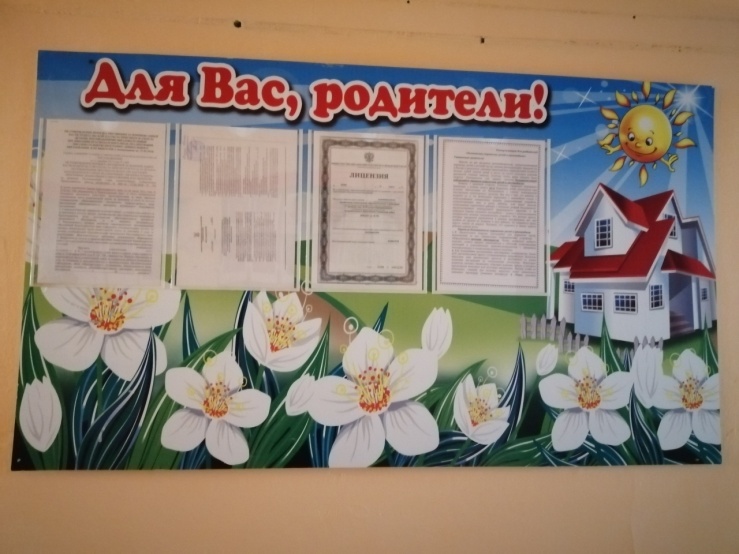 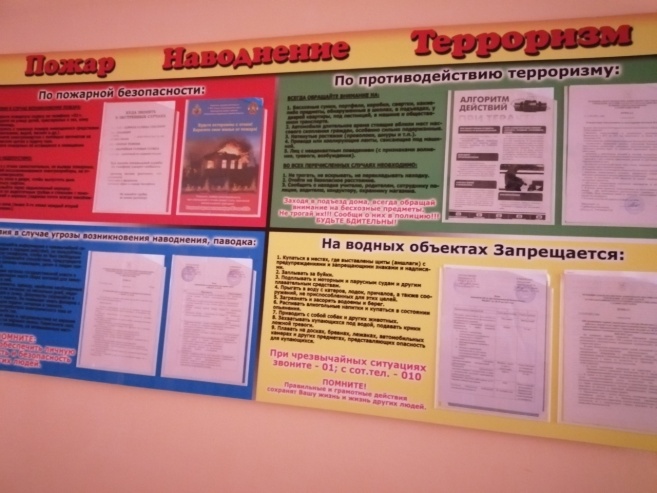 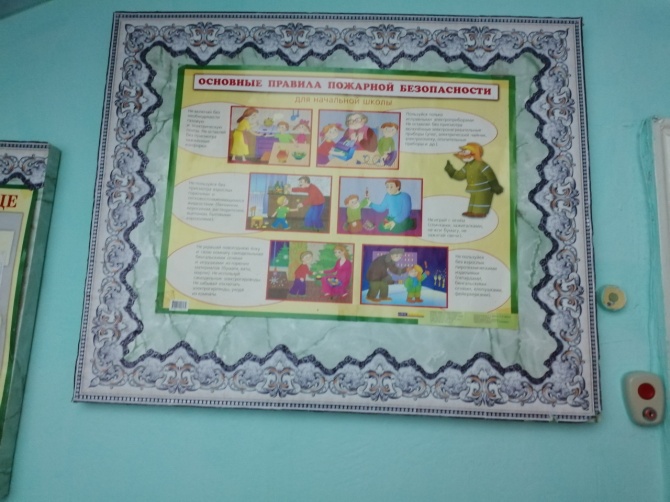 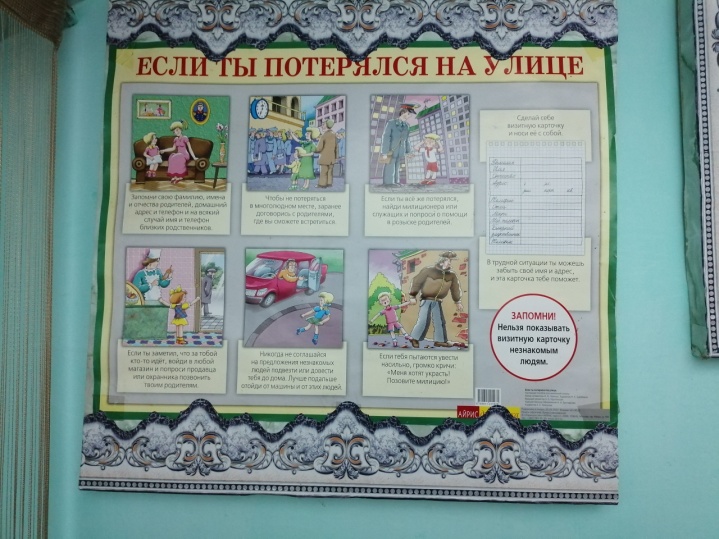 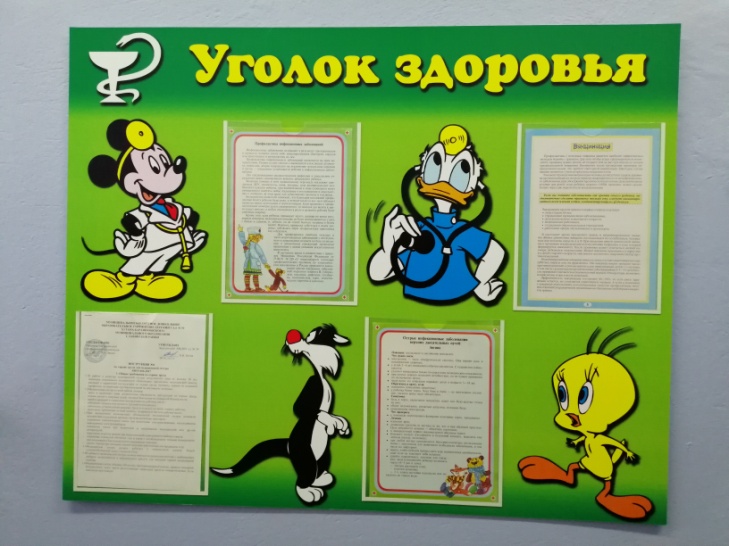 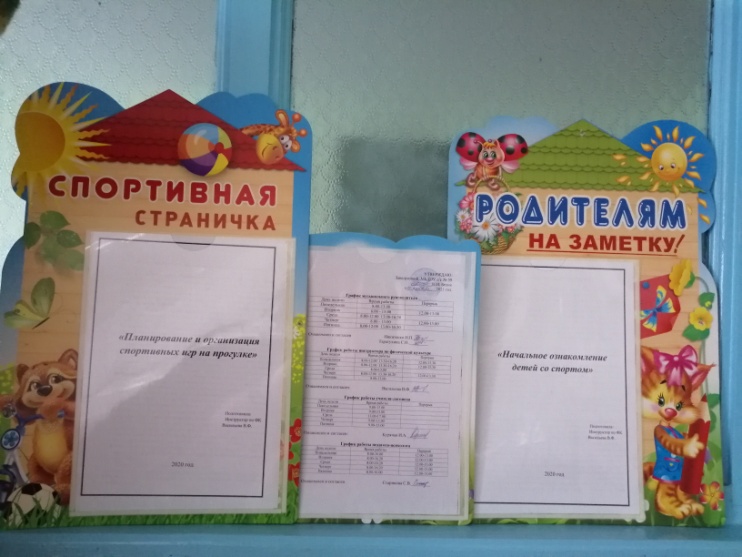 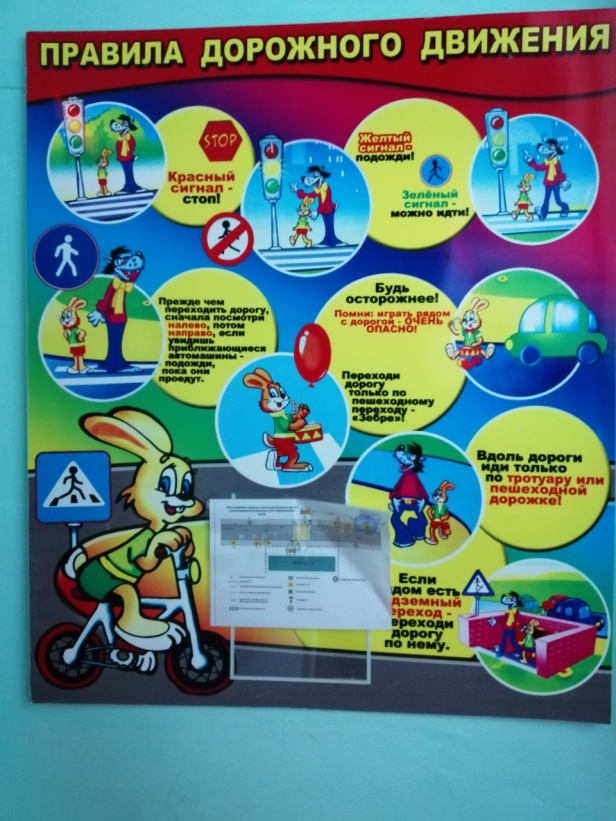 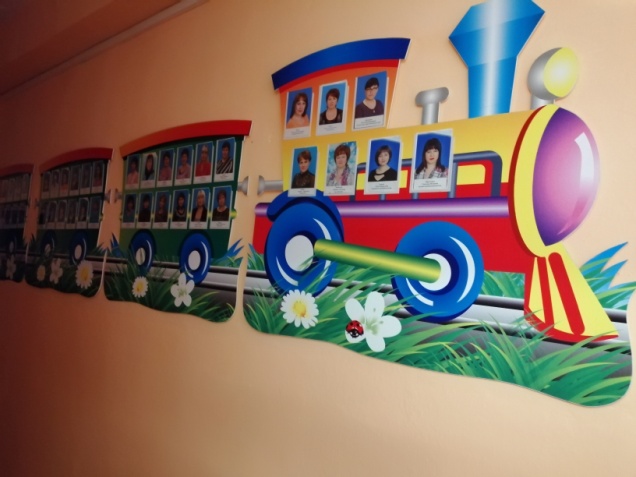 Со стороны организации, проходящей НОКО__________________/Н.И.Белик/                 Заведующий МБДОУ д/с № 39      Подпись                                                ФИО	                            м.п.1.РегионКраснодарский край2.Муниципальное образование (район/город)Славянский район3.Наименование организацииМуниципальное бюджетное дошкольное образовательное учреждение детский сад № 39 хутора Бараниковского муниципального образования Славянский район№Наличие условийДа/нетХОбеспечение в организации условий доступности, позволяющих инвалидам получать услуги наравне с другими     Х4.Дублирование для инвалидов по слуху и зрению звуковой и зрительной информациида5.Дублирование надписей, знаков и иной текстовой и графической информации знаками, выполненными рельефно-точечным шрифтом Брайляда6.Возможность предоставления  инвалидам по слуху (слуху и зрению) услуг сурдопереводчика (тифлосурдопереводчика)нет7.Обеспечение в организации условий доступности, позволяющих инвалидам получать услуги наравне с другими: альтернативной версии сайта организации для инвалидов по зрениюнет8.Помощь, оказываемая работниками организации социальной сферы, прошедшими необходимое обучении (инструктирование) по сопровождению инвалидов в помещениях организации и на прилегающей территориида9.Наличие возможности предоставления услуги в дистанционном режиме и на домудаХОборудование территории, прилегающей к зданиям организации и помещений с учетом доступности для инвалидов    Х10.Наличие оборудованных входных групп пандусамида11.Наличие оборудованных входных групп подъемными платформаминет12.Наличие выделенных стоянок для автотранспортных средств инвалидовда13.Наличие адаптированных лифтовнет14.Наличие адаптированных поручнейнет15.Наличие адаптированных расширенных дверных проемовда16.Наличие сменных кресел-колясокнет17.Наличие специально оборудованных санитарно-гигиенических помещений в организации социальной сферыдаХОбеспечение в организации комфортных условий   Х18.Наличие комфортной зоны отдыха (ожидания), оборудованной соответствующей мебельюда19.Наличие и понятность навигации внутри организациида20.Наличие и доступность питьевой водыда21.Наличие и доступность санитарно-гигиенических помещенийда22.Санитарное состояние помещений организациидаПоказательРеквизиты подтверждающих документов (наименования, номера и даты положений, приказов, договоров и т.д.)38. Наличие возможности предоставления  услуги в дистанционном режиме и на домуКонсультативный пункт.Положение о консультативном пункте для родителей и детей, не посещающих ДОУ.Принято решением педагогического совета № 1 от 30.08.2020 года.Утверждено заведующим МБДОУ д/с № 39 Белик Н.И. Приказ МБДОУ д/с № 39 от 01.09.2020 года  №45-А-о/д39. Помощь, оказываемая работниками организации социальной сферы, прошедшими необходимое обучении (инструктирование) по сопровождению инвалидов в помещениях организации и на прилегающей территорииИнструкция работников МБДОУ д/с № 39 по вопросам доступности для инвалидов и оказания при этом необходимой помощи от 19.10.2018 г.Приказ о назначении ответственного сотрудника за организацию работы по обеспечению доступности объекта и услуг для инвалидов от 26.02.2021 года № 60-А-о/д40. Возможность предоставления инвалидам по слуху (слуху и зрению) услуг сурдопереводчика (тифлосурдопереводчика)ПоказательСсылка на сайт с альтернативной версиейОбеспечение в организации условий доступности, позволяющих инвалидам получать услуги наравне с другими: альтернативной версии сайта организации для инвалидов по зрениюhttp://dou-39snk.ru/new?template=special